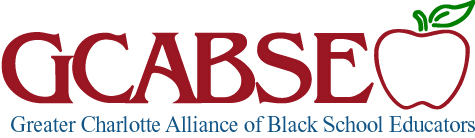 MEMBERSHIP APPLICATIONMembership Year: September 1 to August 31Please print clearly.Last Name __________________________ First Name: ___________________________Middle Name/Initial: _______Mailing Address____________________________________________________________________________________Home Phone _________________________________________ Cell Phone: ___________________________________                  Personal Email__________________________ School or Alternative Email ____________________________________School Name (if applicable) ___________________________________________________________________________Type:  PreK-12 __     College/University __    Student __     Consultant __           Parent __      Business/Community ____Referred by ________________________________________________________________________________________					MEMBERSHIP DUES(Please place a check mark next to the amount submitted.)___ Annual GCABSE Dues	$50.00                                         ____ Annual NABSE Dues		$100.00___ Local & National Dues	$150.00                                       ____ NABSE Retired Educator		$50.00___ Student       		$20.00                                         ____  NABSE Lifetime - $900.00 or $150.00 for 6 yearsGCABSE is an affiliate of the National Alliance of Black School Educators (NABSE).  The organization has 10 policy commissions based upon professional research and /or advocacy interests.  Please check the one(s) below that best represent your interests.__ Administration			__ Superintendents & Principals		__ Instruction/Instructional Support	__ Governance in Education		__ Higher Education			__ Retired Educators__ Parent  	  		  	__ Special Projects Administration          __Program Development &, Research __ Student								                  Evaluation	                                                                                                                                                                                                        OPTIONAL:  Please refer a colleague or friend who might be interested in supporting GCABSE’s core mission:  Promoting and facilitating the education of all students, particularly students of African descent.Name: _____________________________________________ Personal Email: _________________________________Work Location:  _____________________________________ Contact Phone#: _________________________________Mailing Address:  GCABSE, Post Box 36693 Charlotte, NC 28236-6693EMAIL: GCABSEinfo@gmail.com   WEBSITE:  gcabsecharlotte.org   FACEBOOK: @gcabsecharlottenc